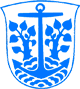 Ændringer og ønsker for sæsonen 2020 - Holbæk BådelaugSlippen med ønsker skal sendes til formand Per Frederiksen pr. mail på:  frederiksenper@hotmail.com . HUSK medlemsnummer i din mail.Når den er modtaget, får du en bekræftelse pr. mail.Slippen skal være formanden i hænde senest den 1. januar 2020. Medlemmer, der har fast bådeplads og ikke ønsker ændringer, skal ikke indsende slippen.Medlemmer, der har låneplads og ønsker fast plads, skal indsende slippen.Uddeling af pladser og andre ændringer foregår i april måned. Medlems-nr.Navn og nuværende adresse (sæt venligst X i skemaet herunder, hvis den er ændret).Telefonnr.DatoE-mailadresse Sæt XØnske eller ændringAdresseændring.Ønsker bådeplads til:      (  ) motorbåd       (  ) sejlbåd.  Længde:                            Bredde:                            Dybgang:Ønsker bådeplads til jolleØnsker loftkabine – forudsætter fast bådpladsØnsker ¼ fiskehytte – forudsætter fast bådpladsØnsker grejboks til fiskeudstyr – forudsætter fast bådpladsMin båd kommer ikke i vandet før: Min båd kommer ikke i vandet i år. Her henvises til Bådelaugets vedtægter.Ønsker at opsige mit medlemskab Ønsker at opsige min bådeplads nr.:Ønsker at opsige min grejboksØnsker at opsige min kabineJeg vil gerne kontaktes for eventuel midlertidig bådplads i ydersæsonenAndet